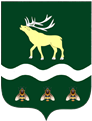 АДМИНИСТРАЦИЯЯКОВЛЕВСКОГО МУНИЦИПАЛЬНОГО ОКРУГА ПРИМОРСКОГО КРАЯПОСТАНОВЛЕНИЕО пункте временного размещения населения  пострадавшего в чрезвычайных ситуациях на территории Яковлевского муниципального округаВ соответствии со статьей 11 Федерального закона от 21.12.1994 № 68-ФЗ «О защите населения и территорий от чрезвычайных ситуаций природного и техногенного характера», статьей 15 Федерального закона от 06.10.2003 № 131-ФЗ «Об общих принципах организации местного самоуправления в Российской Федерации», с учетом методических рекомендаций по организации первоочередного жизнеобеспечения населения в чрезвычайных ситуациях и работы пунктов временного размещения пострадавшего населения (утверждённых МЧС России 20.08.2020 № 2-4-71-18-11), руководствуясь Уставом Яковлевского муниципального округа, в целях организации приема и размещения эвакуируемого населения в условиях возникновения на территории Яковлевского муниципального округа чрезвычайных ситуаций (далее ЧС) природного, техногенного и террористического характера, Администрация Яковлевского муниципального округаПОСТАНОВЛЯЕТ: Определить пунктом временного размещения (далее-ПВР) граждан эвакуируемых в результате ЧС на территории Яковлевского муниципального округа здание муниципального бюджетного учреждения дополнительного образования «Детский оздоровительно-образовательный спортивный центр с. Яковлевка» Яковлевского муниципального округа по адресу: с. Яковлевка, ул. Советская, 122а.  Утвердить Положение о пункте временного размещения (прилагается). Назначить начальником ПВР и.о. директора муниципального бюджетного учреждения дополнительного образования «Детский оздоровительно- образовательный спортивный центр с. Яковлевка» (далее - МБУ ДО «ДООСЦ с. Яковлевка») Жораева Б.Ш. Руководителю МБУ ДО «ДООСЦ с. Яковлевка» (Жораев Б.Ш.), на базе которого создается ПВР:   Приказом по организации назначить администрацию ПВР;   При необходимости внести изменения в разработанные документы, регламентирующие деятельность и организацию работы ПВР, с последующей своевременной корректировкой;Отделу ГОЧС Администрации Яковлевского муниципального округа оказывать необходимую методическую помощь руководству ПВР в организации его работы.При развертывании ПВР:  Заведующей СП Яковлевская ЦРБ (Плохотнюк Ю.С.) спланировать организацию комплекса мероприятий в ПВР по медицинскому обеспечению пострадавшего населения, обеспечить ПВР необходимым набором медицинских средств для оказания первой помощи, закрепить медицинского работника за ПВР с круглосуточным дежурством персонала;  Управлению экономического развития Администрации Яковлевского муниципального округа (Ивойлова Н.Р.) организовать питание в ПВР для населения, эвакуируемого из зон чрезвычайных ситуаций;  Рекомендовать начальнику отдела полиции № 12 МО МВД РФ «Арсеньевский» (Воробей О.В.) спланировать организацию охраны общественного порядка и безопасности в районе размещения пострадавшего населения, закрепить сотрудников за ПВР с организацией круглосуточного дежурства.Заместителю главы Администрации Яковлевского муниципального округа – председателю эвакуационной комиссии (Шилову С.А.), организовать выделение автотранспорта для обеспечения доставки населения в ПВР, а также контроль за материально –техническим обеспечением ПВР в ходе его работы.Признать утратившим силу постановление Администрации Яковлевского муниципального района от 11.04.2023 № 168-па «О пункте временного размещения населения пострадавшего в чрезвычайных ситуациях на территории Яковлевского муниципального района»;Руководителю аппарата (Сомовой О.В.) разместить настоящее постановление на официальном сайте Яковлевского муниципального округа. Контроль исполнения настоящего постановления оставляю за собой.от09.04.2024с. Яковлевка№       276  -паГлава Яковлевского муниципального округа         А.А. Коренчук